Sadan-opdrachtToegepaste psychologieHanne Louvaert1BaTP klas BThema: GedragsveranderingInhoudstafel Stap1: Trefwoorden : Stages of change => patrickschriel.nlNudging => patrickschriel.nlFases => patrickschriel.nlLevensstijl veranderen => frankwatching.comGedragsinterventiesActies veranderen => frankwatching.com psychologische reacties => Executieve problemenVerandering in emotie Verkennen en vergelijkenBronnen onderzoek https://www.bol.com/nl/f/nudge/36467728/http://mpct.eu/wp-content/uploads/downloads/2013/03/gedragsinterventies_jeugd_justitie_impact_2007.pdfhttp://doks.pxl.be/doks/do/files/FiSe8ab2a8214b78acca014c327027141d4e/eindwerk%20ZM.pdf;jsessionid=6E0362B577006A4DFE18E9D08F3203EE?recordId=SEtd8ab2a8214b78acca014c327027141d4dbron1 : CRAP- test De bron werd Februari 2015 gemaakt. 
De inhoud is niet partijdig maar er zit wel een partijdig stuk in waar men recensies geeft over de bron. Volgens mij is het stuk wel betrouwbaar want het meeste is niet partijdig en slecht een weergave van de feiten. Er is geen literatuurlijst maar er wordt verwezen naar de auteur van het boek, de co-auteur en uitgeverij. Het is gemaakt door bol.com om het boek voor te stellen het is dus zeker betrouwbaar en er wordt zo een duidelijke correcte weergave van het boek gebracht. Het is geschreven met de bedoeling om mensen te overtuigen voor het boek te kopen. Het doelpubliek is voor jongeren en volwassenen. Het is niet echt reclame dat ze maken maar eerder informatie dat ze meegeven. Bron 2: CRAP- test De bron werd gemaakt in 2007 er is veel gebruikte literatuur wat volgens mij de bron zeker betrouwbaar maakt. Er staat een hele lijst bij de bijlagen. Het artikel is gemaakt om te informeren over de gedragsinterventies door de justitie onderdeel jeugd. De doelgroep is iedereen die het pdf document bekijkt, vooral volwassenen. Het is niet om reclame mee te maken enkel om te informeren Bron 3: CRAP-testDe bron werd gemaakt in 2014 door Jannsen Inge, het stuk is niet partijdig enkel de feiten worden weergegeven maar haar eigen bevindingen over het onderwerp worden wel vermeld. Daarvoor wordt het niet meteen onbetrouwbaar. Er is een literatuurlijst aan gekoppeld en het is gemaakt om je te informeren over het onderwerp. Het doelpubliek is dus iedereen die daarin geïnteresseerd is. De bedoeling is niet om reclame te maken.Kritische terugblikHet zoekproces is redelijk vlot verlopen maar moest ik dat opnieuw doen zou ik toch andere trefwoorden gebruiken. Ook bronnen van een boek vind ik moeilijk te vinden en toe te lichten. Het is allemaal wat vaag omdat dat vaak een winkel is die wil verkopen en dan weinig bruikbare informatie biedt. Een andere vaststelling die ik heb gemaakt is dat je best verschillende zoekmachines gebruikt. Op Yahoo is soms meer te vinden dan op google en omgekeerd. Dat hangt af van de zoekvraag. Ik denk dat het volgens de zoekresultaten zeer belangrijk word dat we gaan kijken naar video’s van nudging. Daar was er een groot aantal zoekresultaten van. Stap 2: basistekst zoeken https://link.springer.com/content/pdf/10.1007%2Fs12439-018-0262-8.pdf2.1 De bron A.D.D; Y.V; G.B; M.S; L.H; J.E; S.G; R.F;M.B.V;G.D;E.O;E.S;M.T;G.V.T;C.Z.U;A.M.W.C;P.P.D.D. (2018). De BPSD-DS evaluatieschaal voor dementiegerelateerde gedragsveranderingen bij mensen met downsyndroom. Tijdschrift Gerontologie En Geriatrie, 49.2.2 Bronvermelding bis “De BPSD-DS is een gestructureerd informanteninterview dat wordt afgenomen door een ervaren interviewer (bekend met evaluatieschalen) met tenminste één informant die de persoon met downsyndroom idealiter minimaal twee jaar kent.”(Dekker Vermeiren ,Beugelsdijk, Schippers, Hassefras, Eleveld, Grefelman, Fopma, Bomer-Veenboer, Danielle, Oosterling ,Scholten, Tollenaere, Goethem, Eulenburg, Coppus & De Deyn, 2018) 2.3 De context: De Tekst komt uit een tijdschrift voor Gerontologie en Geriatrie. Er hebben verschillende auteurs aan meegewerkt en ook verschillende organisaties. Verschillende universiteiten en ziekenhuizen hebben meegewerkt aan het artikel bv. Het instituut Born-Bunge Universiteit Antwerpen in Wilrijk, België en het ziekenhuis Afdeling Neurologie  Netwerk Antwerpen (ZNA) Middelheim en Hoge Beuken Antwerpen België. De doelgroep van het tijdschrift zijn meestal wetenschappers of mensen die bezig zijn met de soorten wetenschap.2.4 Verneem meer over de auteur Alain D. Dekker · Yannick Vermeiren · Gonny Beugelsdijk · Mieke Schippers ·Lyanne Hassefras · José Eleveld · Sharina Grefelman · Roelie Fopma ·Monique Bomer-Veenboer · G. DanielleE. Oosterling · Esther Scholten ·Marleen Tollenaere · Gert Van Goethem · Christine zu Eulenburg ·Antonia M. W. Coppus · Peter P. De Deyn. De meeste van de auteurs zijn professors op universiteiten. 2.5 Structuur van de tekstDe tekst is heel goed opgebouwd met op het begin een samenvatting met wat er allemaal in de tekst voorkomt. Dan gaat de tekst verder, opgedeeld met verschillende tussentitels en ondertitels met  dan de uitleg daarvan eronder. Buiten de tekst vind je ook tabellen terug met scores, ook frequentietabellen.  De bronvermelding vind je op het einde van het document. Er zijn verschillende bronvermeldingen van de verschillende bronnen waaruit de informatie van het document is gehaald. in de bronvermelding wordt eerst de auteur vermeld en dan het boek of tijdschrift waaruit  de info gehaald is. Er wordt niet met voet-of eindnoten gewerkt. 2.6 Lijsten met die gelijksoortige info lijst van organisaties betrokken bij jou thema lijst van specialisten lijst met vaktermen lijst met soorten bronnenbronnen Top 5 van de verschillende bronnen Ik vind bron 1 een interessante keuze omdat het een vrij recente bron is en ook een website is die makkelijk vindbaar is. Bron 2 vind ik goed omdat het een schaal is waar je volgens mij veel dingen kan op aflezen, ook is de bron nog redelijk recent van 2011. De derde bron is wel een oudere bron en in het Engels maar het is een goede bron want het komt uit een vaktijdschrift en het heeft toch wel enkele bladzijden De vierde bron is een dagboek van de auteurs Yoav Benjamini en Yosef Hochberg je kan het online raadplegen. De vijfde bron is een online artikel van Dekker AD die ook een van de auteurs is van het tijdschrift waaruit mij artikel komt. Stap 3 3.1 bronnen 3.2 Auteurs van je basistekst Er zijn geen andere werken van de auteurs aanwezig in de campusbibliotheek. 3.3 het colofon als snelle info 3.4 zoek verder buiten je basistekst Zoekresultaten +2 Stap 4: contextualiseren 4.1 Organisaties 	1 specifieke organisatie Eigen documenten van de organisatie 4.2 Juridische documenten Geen gevonden 4.3 maatschappelijke context VAPH : Vlaams agentschap voor mensen met een handicap biedt ondersteuning op maat aan personen met een handicaphet Vlaams beleid over woonzorgcentra De Vlaamse overheid wil mensen de kans geven om zo lang mogelijk thuis te blijven wonen Als permanente verblijfplaats is het woonzorgcentrum en rust- en verzorgingstehuis dan ook de laatste en de meest verregaande schakel in een hele keten van ouderenzorg. Die begint bij verzorging thuis via allerlei vormen van thuiszorg, en gaat via tussenformules zoals dagverzorgingscentra, centra voor kortverblijf of groepen van assistentiewoningen over naar de permanente opvang en verzorging in een woonzorgcentrum en rust- en verzorgingstehuis.4.4 statistieken 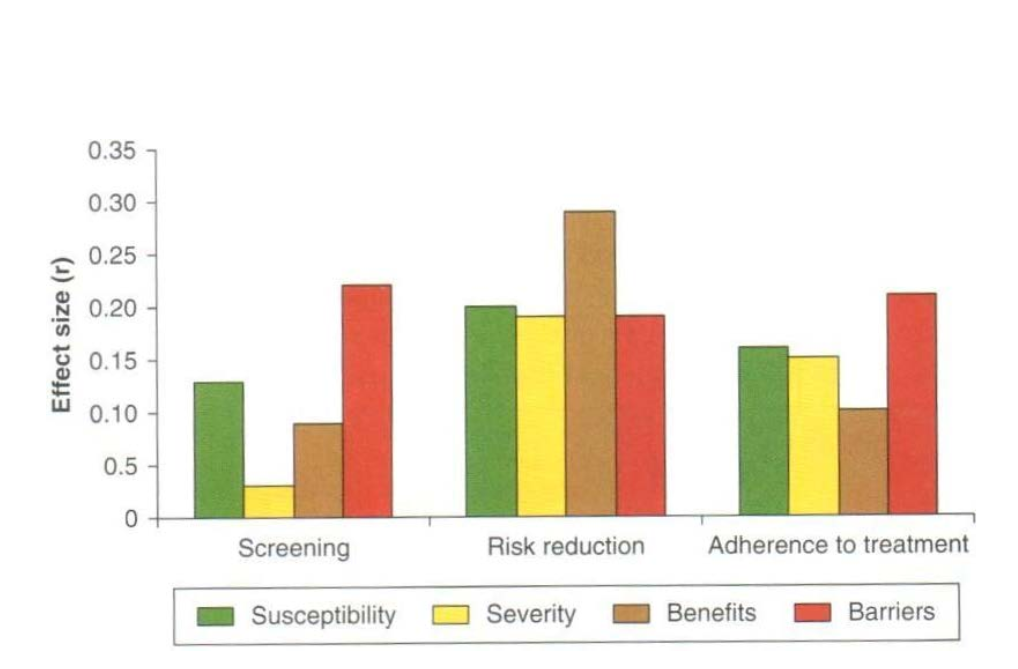 Taxatie veranderbaarheid van gedragvia individueel probleembewustzijnHarrison, et al.1992 Bron = Harrison,et al.(1992), Gedrag en gezondheid, Stap 5 5.3 persoonlijk besluit Ik vond niet overal genoeg zoekresultaten bv. Bij de specialisten in stap 2.6 vond ik niet genoeg specialisten. Stap 3 ging over het algemeen heel vlot maar ik kon Limo niet gebruiken en ik gebruikte in de plaats daarvan Google Scholar. Bij juridische documenten had ik ook moeite met resultaten te vinden. De informatie die ik vond is relevant en betrouwbaar want de bronnen komen van wetenschappelijke platvormen. Ik vond de sadan-opdracht heel moeilijk en lang maar ik heb wel het gevoel dat ik veel heb bijgeleerd over het opzoeken van informatie. Ik denk zeker dat ik nu gerichter op zoek ga na informatie door al de verschillende stappen die we hebben ondergaan. Ik gebruikte het meest de databanken, google scholar en ik kwam veel terecht op de wetenschappelijke sites, Science direct en Web science. Alhoewel ik denk ik nu wel beter gericht kan zoeken, denk ik toch dat ik er nog kan in groeien. Ook de bronvermeldingen opstellen vind ik nog steeds een beetje moeilijk. Ik heb geleerd dat er ook heel veel te zoeken valt op andere zoekmachines dan google. En dat je niet meteen mag tevreden zijn met wat je op het eerste moment vindt en het soms slim is om nog eens verder te zoeken naar een betrouwbaar thema. Trefwoord: nudgingTrefwoord: nudgingGoogle Aantal Boek35.300Artikel krant2.630Video2.390.000Afbeelding43.400Eindwerk205YahooAantalBoek 11800Artikel krant2,480,000Video601,000Afbeelding9,490eindwerk31Trefwoord: gedragsinterventiesTrefwoord: gedragsinterventiesGoogleAantalBoek 15.800Artikel krant 1.480Video9.320afbeelding4.980Eindwerk101YahooAantal boek 6,470Artikel krant2,450,000Video 8,130Afbeelding7,950Eindwerk16Trefwoord:  verandering Trefwoord:  verandering Google Aantal Boek 666Artikel krant 952.000video10.300afbeeldingeindwerk37.500yahooaantalBoek 1610 000Artikel krant 3,970,000Video1,030,000Afbeelding621,000Eindwerk15,000Alzheimer onderzoekscentrum afdeling Neurologie Stationsplein 121
Postbus 2077
3800 CB AmersfoortT: (033) 303 25 02
E: info@alzheimer-nederland.nlHet GielsbosBieden een veilige thuis en ondersteuning aan volwassenen en jongeren met een beperking. Vosselaarsweg 1, 2275 Gierle (Lille)Instituut Born-Bunge (universiteit Antwerpen)Een onderzoek gemeenschap die voornamelijk onderzoek verricht over Alzheimer en aanverwante aandoeningen Instituut Born-Bunge
Universiteit Antwerpen
Campus Drie Eiken
Universiteitsplein 1
gebouw T (parking 4)
6de verdieping 
2610 Wilrijk
België Tel. +32 (0) 3 265 25 96 Fax. +32 (0) 3 265 26 69 ondernemingsnummer: 0408.628.138Radboud universitair medisch centrum NederlandPatiëntenzorgGeert Grooteplein Zuid 10 · +31 24 361 1111Secondary hoursSpoedeisende Eerste Hulp: 24 uur geopendUniversitair medisch centrum Groningen (Nederland) Een ziekenhuis in Nederland Universitair Medisch Centrum Groningen
Hanzeplein 1
(9713 GZ) Groningen(050) 361 61 61https://www.umcg.nl/Ziekenhuis netwerk Antwerpen (afdeling Neurologie) ZNA omvat in en rond Antwerpen drie algemene, zes gespecialiseerde ziekenhuizen, twee medische centra en een woonzorgcentrum en is daarmee het grootste Belgische fusieziekenhuis dat circa tweeduizend vijfhonderd bedden telt.https://www.zna.beOf je kan terecht bij  1 van de ziekenhuizen Zna hoge beuken :Cdt. Weynsstraat 165, 2660 HobokenZna MiddelheimLindendreef 12020 Antwerpendr. A.D. (Alain) DekkerPostdoctoraal onderzoekerFaculteit Medische Wetenschappen/UMCG Contact:050 361 6439 E-mail:a.d.dekker@umcg.nl 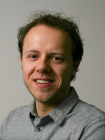 prof. dr. P.P. (Peter) De DeynNeuroloog, hoogleraarFaculteit Medische Wetenschappen/UMCG Contact:050 361 2401 E-mail:p.p.de.deyn@umcg.nl 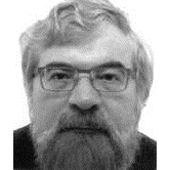 Y. (Yannick) VermeirenPost-docFaculteit Medische Wetenschappen/UMCG Contact:050 361 6439 (Intern - binnnen Nederland/UMCG)050 361 6442 (Extern nummer - buitenlijn)E-mail:y.vermeiren@umcg.nl 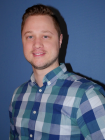 Woord Betekenis AgitatieZenuwachtige gemoedsbewegingApathieToestand van ongevoeligheid, m.n. ongevoeligheid voor psychische prikkels, afwezigheid van driften of emoties, van elk streven naar ietsDecorumverliesVerlies van het gevoel voor wat welvoeglijk is en wat nietHallucinatiesWaarneming (m.n. met het gezicht of gehoor) van in werkelijkheid niet voorhanden verschijnselenKlinischeOp de of een kliniek betrekking hebbend, daar plaatsvindend, daarvoor bestemd enz.Longitudinale studiesEen studie op de lengte betrekking hebbend, de lengterichting volgend.SigniﬁcanteEen waargenomen effect of correlatie wordt significant genoemd als het onaannemelijk lijkt dat het effect of de correlatie op toeval berust. In het alledaags spraakgebruik wordt "significant" als synoniem voor 'betekenisvol', 'belangrijk', gebruikt.Validiteit GeldigheidBronnenBronnenBronnenSite Alzheimer Nederland. Cijfers en feiten over dementie.2017https://www.alzheimer-nederland.nl/sites/default/files/2017-12/Factsheet%20dementie%20algemeen%20-%20publieksversie%2020-12-2017.pdfBoek Benjamini Y, Hochberg Y. Controlling the false disco-very rate: a practical and powerful approach to multi-ple testing. J R Stat Soc Series B. 1995;57:289–300.https://www.jstor.org/stable/2346101?seq=1#page_scan_tab_contentsStatistiek Maaskant MA, Hoekman J. Dementieschaal voormensen met een verstandelijke handicap (DSVH).2e druk. Houten: Bohn Stafleu van Loghum; 2011.https://www.alzheimer-nederland.nl/sites/default/files/2017-12/Factsheet%20dementie%20algemeen%20-%20publieksversie%2020-12-2017.pdfRapport(enquête) Evenhuis HM, Kengen MMF, Eurlings HAL. DementieVragenlijst voor Verstandelijk Gehandicapten (DVZ).2e druk. Amsterdam: Harcourt Test Publishers; 1998.https://www.bergop.info/wp-content/uploads/2018/06/vignet-DVZ-2018.pdfArtikel Dekker AD, Strydom A, Coppus AMW, Nizetic D,Vermeiren Y, Naudé PJW, et al. Behavioural and psy-chological symptoms of dementia in Down syndrome:early indicators of clinical Alzheimer’s disease? Cor-tex. 2015;73:36–61.https://www.ncbi.nlm.nih.gov/pubmed/26343344tijdschriftartikelMann DMA. Alzheimer’s disease and Down’s syn-drome. Histopathology. 1988;13:125–37.https://onlinelibrary.wiley.com/doi/abs/10.1111/j.1365-2559.1988.tb02018.x1Alzheimer Nederland. Cijfers en feiten over dementie.20172Maaskant MA, Hoekman J. Dementieschaal voormensen met een verstandelijke handicap (DSVH).2e druk. Houten: Bohn Stafleu van Loghum; 2011.3Mann DMA. Alzheimer’s disease and Down’s syn-drome. Histopathology. 1988;13:125–37.4Benjamini Y, Hochberg Y. Controlling the false disco-very rate: a practical and powerful approach to multi-ple testing. J R Stat Soc Series B. 1995;57:289–300.5Dekker AD, Strydom A, Coppus AMW, Nizetic D,Vermeiren Y, Naudé PJW, et al. Behavioural and psy-chological symptoms of dementia in Down syndrome:early indicators of clinical Alzheimer’s disease? Cor-tex. 2015;73:36–61.BronVindplaats1Alzheimer Nederland. Cijfers en feiten over dementie.2017Online brochure Vindbaar op volgende Website :https://www.alzheimer-nederland.nl/sites/default/files/2017-12/Factsheet%20dementie%20algemeen%20-%20publieksversie%2020-12-2017.pdf2Maaskant MA, Hoekman J. Dementieschaal voormensen met een verstandelijke handicap (DSVH). Google books Fysiek boek: niet vindbaar in de vives bibliotheek 
maar wel in NederlandDe koninklijke bibliotheek van NederlandDe universiteit van Groningen Frontys hogescholen 3Mann DMA. Alzheimer’s disease and Down’s syn-drome. Histopathology. 1988;13:125–37.Online library Wiley: https://onlinelibrary.wiley.com/doi/abs/10.1111/j.1365-2559.1988.tb02018.x(niet vindbaar in Limo maar wel in de online library wiley) 4Benjamini Y, Hochberg Y. Controlling the false disco-very rate: a practical and powerful approach to multi-ple testing. J R Stat Soc Series B. 1995;57:289–300.Online MyJSTOR (online libarary) Fysiek boek : vindbaar op https://www.jstor.org/action/showLogin5Dekker AD, Strydom A, Coppus AMW, Nizetic D,Vermeiren Y, Naudé PJW, et al. Behavioural and psy-chological symptoms of dementia in Down syndrome:early indicators of clinical Alzheimer’s disease? Cor-tex. 2015;73:36–61.Vindbaar op science direct (online bibliotheek) Niet vindbaar op limo https://www.sciencedirect.com/science/article/pii/S00109452150028906Liogier d’Ardhuy X, Edgin JO, Bouis C, Sola S de,Goeldner C, Kishnani P, et al. Assessment of cognitivescales to examine memory, executive function andlanguage in individuals with down syndrome: impli-cations of a 6-month observational study. Front BehavNeurosci. 2015;9:300Artikel vindbaar op www.frontiersin.org7Evenhuis HM, Kengen MMF, Eurlings HAL. DementieVragenlijst voor Verstandelijk Gehandicapten (DVZ).Citaat Vindbaar op google scholars [CITAAT] Dementie Vragenlijst voor Verstandelijk Gehandicapten (DVZ)8Aalten P, Verhey FR, Boziki M, Bullock R, ByrneEJ, Camus V, et al. Neuropsychiatric syndromes in de-mentia. DementGeriatrCogn Disord. 2007;24:457–63.Artikel uit een dagboek Dementia Geriatric and cognitive disorders https://www.karger.com/Article/Abstract/110738online toegang via karger.com9Cheng T-W, Chen T-F, Yip P-K, Hua M-S, Yang C-C,Chiu M-J. Comparison of behavioral and psychologi-cal symptoms of Alzheimer’s disease among institutionresidents and memory clinic outpatients. Int Psycho-geriatr. 2009;21:1134–41.Artikel uit een dagboek die te vinden is in de universiteit van Cambridge. Vindplaats: Universiteit van Cambridge International psychogeratrics => volume 21 issue 6P1134-1141Online : https://www.cambridge.org/core/journals/international-psychogeriatrics/article/comparison-of-behavioral-and-psychological-symptoms-of-alzheimers-disease-among-institution-residents-and-memory-clinic-outpatients/6C47727CD120A895EAAB45BD9E31EB3F10.Ballard C, Mobley WC, Hardy J, Williams G, Corbett A. Dementia in Down’s syndrome. Lancet Neurol. 2016;15:622–36.Artikel uit een dagboek : Journal neurology Vindplaats online : https://link.springer.com/article/10.1007/s00415-016-8308-811Jost BC, Grossberg GT. The evolution of psychiatric symptoms in Alzheimer’s disease: a natural history study.JAmGeriatrSoc. 1996;44:1078–81The Evolution of Psychiatric Symptoms in Alzheimer's Disease: A Natural History StudyVindplaats online Wiley library https://onlinelibrary.wiley.com/doi/abs/10.1111/j.1532-5415.1996.tb02942.x12.McHughML.Interraterreliability: thekappastatistic. BiochemMed. 2012;22:276–82.StatistiekVindbaar : https://hrcak.srce.hr/8939513CummingsJL,MegaMS,GrayK,Rosenberg-Thompson S, Carusi DA, Gornbein J. The Neuropsychiatric Inventory: comprehensive assessment of psychopathologyindementia. Neurology. 1994;44:2308–14.Website https://www.kennedyhealth.org/services/neuroscience-centerpeer viewed neuroglogy journal http://n.neurology.org/content/44/12/2308.short14 Cummings JL. The Neuropsychiatric Inventory: assessing psychopathology in dementia patients. Neurology. 1997;48:S10–S6.peer viewed neurology journal http://n.neurology.org/content/44/12/2308.shortonline vindbaar => AAN.com 15Tsao R, Kindelberger C, Fréminville B, Touraine R, BussyG.Variability oftheagingprocessindementiafree adults with Down syndrome. Am J IntellectDev Disabil.2015;120:3–15.Artikel uit een Amerikaans dagboek over het verouderingsproces van ouderen met het downsyndroomOnline http://www.aaiddjournals.org/doi/abs/10.1352/1944-7558-120.1.3Alain Dekker Reeves, R. H., Delabar, J., Potier, M.-C., Bhattacharyya, A., Head, E., Lemere, C., … Busciglio, J. (2018). Paving the Way for Therapy: The Second International Conference of the Trisomy 21 Research Society. Molecular Syndromology, 9(6), 279–286. https://doi.org/10.1159/000494231Paving the way for therapy: The second international conference of the trisomy 21 research societyAlain Dekker Neumann, F., Gourdain, S., Albac, C., Dekker, A. D., Bui, L. C., Dairou, J., … Dodd, R. H. (2018). DYRK1A inhibition and cognitive rescue in a Down syndrome mouse model are induced by new fluoro-DANDY derivatives. Scientific Reports, 8(1). https://doi.org/10.1038/s41598-018-20984-zDYRK1A inhibition and cognitive rescue in a Down syndrome mouse model are induced by new fluoro-DANDY derivativesYannick  VermeirenNetherlands Brain Bank, Dekker, A. D., Vermeiren, Y., Carmona-Iragui, M., Benejam, B., Videla, L., Gelpi, E., Aerts, T., Van Dam, D., Fernández, S., Lleó, A., Videla, S., Sieben, A., Martin, J-J., Blesa, R., Fortea, J. & De Deyn, P. P. 2018 In : Alzheimer's & dementia (Amsterdam, Netherlands). 10, p. 99-111 13 p.Monoaminergic impairment in Down syndrome with Alzheimer's disease compared to early-onset Alzheimer's diseaseYannick  VermeirenJanssens, J., Vermeiren, Y., Fransen, E., Aerts, T., Van Dam, D., Engelborghs, S. & De Deyn, P. P. 1-Jan-2018 In : Alzheimer's & dementia (Amsterdam, Netherlands). 10, p. 172-181 10 p.Cerebrospinal fluid and serum MHPG improve Alzheimer's disease versus dementia with Lewy bodies differential diagnosisYannick  VermeirenVermeiren, Y., Janssens, J., Van Dam, D. & De Deyn, P. P. 20-Mar-2018 In : Frontiers in Neuroscience. 12, p. 185 90 p.Serotonergic Dysfunction in Amyotrophic Lateral Sclerosis and Parkinson's Disease: Similar Mechanisms, Dissimilar OutcomesSoort bronZoektermBronBoekGedragsverandering op Limo Vonk, R.(2014) “Van zelfkennis naar gedragsverandering”. Amsterdam: Maven Publishing.BoekGedragsverandering op LimoHoogduin, C. ; Keijsers, G. ; Van Der Staak, C (1999). Motivering tot gedragsverandering.Houten : Bohn Stafleu Van Loghum,. BoekGedragsverandering op limovan der Veen, Michaela ; Goijarts, Frank (2012). Motiverende gespreksvoering bij sociaal agogisch werk: coaching bij gedragsverandering. Houten : Bohn Stafleu Van Loghum.Artikel vaktijdschrift Gedragsverandering in limo Berkman, W.(1999). Prestatieverhoging door gedragsverandering. Informatie: Maandblad voor de informatievoorziening, 41,p.p50.Artikel vaktijdschrift Gedragsverandering in LimoDe Bourdeaudhuij, I. ; Crombez, Griet. (2000). Motiveren van patiënten tot gedragsverandering. Tijdschrift voor geneeskunde, 56, p.1417-1424Artikel vaktijdschrift Gedragsverandering in limoVerbeke, Joke ; Broos, Helga (2009). Elke plotse gedragsverandering moet doen nadenken. Psychiatrie en verpleging : tijdschrift voor hulpverleners in de geestelijke gezondheidszorg, 85, p. 129-135Digitale bronnen Behavior changes in Science direct Hsu-ShengHsieha, YusukeKandab, SatoshiFujiic. (2018). Incorporation of coping planning into the behavior change model that accounts for implementation intention. Transportation Research Part F: Traffic Psychology and Behaviour,60,p. 228-244Digitale bronnen Nudging in Web of science Cass R Sunstein. (2017). Human agencies and behavioral economics nudging fast and slow. SpringerLink (Online service)Digitale bronnen Bahavior changes in springer linkS. Rundle T.Jallant P. David. (2018). An Abstract: Transitioning Understanding to Behavioral Change [paper]. Academy of Marketing Science Artikels uit kranten Gedragsverandering in gopress academicCoin, C. (12 december 2018). Hoe krijg je een puber aan het leren. HumoArtikels uit kranten Gedragsverandering in gopress academic Aerts,L. (14 december 2018)Online psychologische hulp voor wie beelden van kindermisbruik wil bekijken. De redactieArtikels uit kranten Gedragsverandering in gopress academic (12 juni 2018). Drinken wordt het nieuwe roken. De morgen, p13. Internet Alain Dekker in Google scholar D.Dekker, P. De Deyn, M.Rots. (2014) Epigenetics: The neglected key to minimize learning and memory deficits in Down syndrome. Neuroscience & Biobehavioral Reviews, p 72-84.De tekst kun je volledig inkijken als je je inlogt maar je kunt de tekst ook kopen. Internet Yannick Vermeiren in Google scholar S. Van der Mussele,K. Bekelaar,N. L. Bastard, Y. Vermeiren, J. Saerens, N. Somers, P. Mariën, J. Goeman, P. De Deyn, S. Engelborghs (2012). Prevalence and associated behavioral symptoms of depression in mild cognitive impairment and dementia due to Alzheimer’s disease. International journal of Geriatric Psychiatry, 28, p. 947-958.Opnieuw kan je de tekst volledig lezen als je je kan inloggen op de Library of ze aankoopt.   Internet Yannick Vermeiren in Google Scholar S. Van der Mussele,K. Bekelaar,N. L. Bastard, Y. Vermeiren, J. Saerens, N. Somers, P. Mariën, J. Goeman, P. De Deyn, S. Engelborghs (2012). Behavioral symptoms in mild cognitive impairment as compared with Alzheimer's disease and healthy older adults. International Journal of Geriatric Psychiatry, 28, p. 265-275. Je kan de tekst volledig lezen als je inlogt. Op de wiley library Beeldmateriaal Gedragsverandering in limo => audiovisueel beeld(Mosley, Michael)(2010)into the mind[DVD]. Brussel: VRT-Canvas. Gedrag veranderen => limoAudiovisueel beeld Gedrag veranderen => limo (2002) De mensentuin: van tiener tot puber[DVD].Londen-BBC.1Alzheimer Liga Vlaanderen - Familiegroepen Dementie en Jongdementie KortrijkDe Alzheimer Liga Vlaanderen is een vereniging zonder winstoogmerk, met als doel personen met dementie, hun mantelzorgers en familieleden in Vlaanderen te ondersteunen in het omgaan met dementie. De Liga ijvert voor een brede toegang tot zorg op maat en voor kwaliteit van leven. De werking van de Alzheimer Liga Vlaanderen vzw wordt door de Raad van Bestuur en het Directiecomité aangestuurd. De uitvoering onder leiding van de directeur ligt in handen van vrijwilligers en enkele stafmedewerkers. Dankzij hun gezamenlijke inzet zorgt de Liga ervoor dat haar slogan "Samen dementie draagbaar maken" gestalte krijgt.2Downsyndroom Vlaanderen - Kern West-VlaanderenDownsyndroom Vlaanderen is een vrijwilligersvereniging van ouders met kinderen die downsyndroom hebben. We zetten ons in voor zowel kinderen als volwassenen met downsyndroom, alsook voor alle betrokken partijen.3Dagcentrum de korenbloem in Kortrijk (het portiek) Biedt allerlei opvang voor mensen die de zorg nodig hebben door eventueel dementie. 4Inclusie Vlaanderen Inclusie Vlaanderen is een vereniging voor mensen met een verstandelijke handicap en hun omgeving. Ze organiseren activiteiten voor mensen met een verstandelijke handicap. 5 Vitanova Dagverzorgingscentrum voor personen met jong-dementie, meerderjarige zorgbekoevenden van alle gemeenten.6Woon- en Zorgcentrum ZilversterreWoonzorgcentrum voor ouderen en mensen met dementie. Alzheimer liga Vlaanderen In de website vind je verschillende tabbladen terug met in elke tabblad verschillende informatie. 
op de home pagina vind je meteen wat artikels waarin de organisatie recent heeft in deelgenomen. De site is overzichtelijk door de tabbladen en kaders die er ingevoegd zijn. De taal is eerder gemoedelijk dan informeel dit denk ik omdat de bezoeker zich aangesproken zou voelen om de organisatie te overwegen. De partnerorganisaties van de organisatie staan ook vermeld. Er is heel veel info op de site onder het tabblad welkom. Ook is de organisatie als vaak in de actualiteit gekomen en ook daarvan vind je heel wat informatie terug waardoor ik veronderstel dat de website wel betrouwbaar. Op de site vind je ook hun adres terug. Ook hun telefoonnummer, helpdesk, Faxnummer, en e-mail adres. Je vind er ook een hele boel boeken terug waarop ze hun informatie van de site op hebben gebaseerd. Nl. de kleine gids voor dementie en “de schat van je leven” zijn er twee van. Dit zijn dus al voorbeelden van bronnen ook heb je de kans om ze te kopen. Je vind ook brochures en folders terug over dementie. Zoals “wat iedereen zou moeten weten over dementie”,” dementie op jonge leeftijd”, en “mantelzorgers”. Er is opnieuw de kans om betalende folders te bestellen en er zijn ook gratis folders beschikbaar. 1Alzheimer Liga Vlaanderen, Wat iedereen zou moeten weten over dementie, [Brochure]. Vlaanderen: vzw Alzheimer Liga Vlaanderen. 2 Alzheimer Liga Vlaanderen, Dementie op jonge leeftijd, [Brochure]. Vlaanderen: vzw Alzheimer Liga Vlaanderen3 Alzheimer Liga Vlaanderen, Mantelzorgers, [Brochure]. Vlaanderen: vzw Alzheimer Liga Vlaanderen4Alzheimer Liga Vlaanderen, Omgaan met personen met dementie. Tips van, voor & door familieleden en mantelzorgers van personen   met BEGINNENDE Alzheimer dementie, [Brochure]. Vlaanderen: vzw Alzheimer Liga Vlaanderen 5Alzheimer Liga Vlaanderen, Omgaan met moeilijk hanteerbaar gedrag, [Brochure]. Vlaanderen: vzw Alzheimer Liga Vlaanderen6Alzheimer Liga Vlaanderen, Omgaan met personen met dementie. Tips van, voor & door familieleden en mantelzorgers van personen   met ERNSTIGE Alzheimer dementie, [Brochure]. Vlaanderen: vzw Alzheimer Liga Vlaanderen7Alzheimer Liga Vlaanderen, Omgaan met personen met dementie. Tips van, voor & door familieleden en mantelzorgers van personen   met MATIGE Alzheimer dementie,[Brochure]. Vlaanderen: vzw Alzheimer Liga Vlaanderen8Alzheimer Liga Vlaanderen, Hoe herken je iemand met dementie?, [Folder]. Vlaanderen: vzw Alzheimer Liga VlaanderenZelfhulpgroep dementie : Fotonhuis = ontmoetingsgroep voor personen met een beginnende dementie Downsyndroom Vlaanderen Downsyndroom Vlaanderen is een autonome Vlaamse vzw die volledig wordt beheerd door vrijwilligers en die tevens ouder zijn van een kind met het syndroom van Down.